Dichiarazioni sostitutive e acquisizione d'ufficio dei dati Decreto legislativo n. 33 del 14.03.2013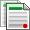 Articolo 35, comma 3

"Obblighi di pubblicazione relativi ai procedimenti amministrativi ed ai controlli sulle dichiarazioni sostitutive e l'acquisizione d'ufficio dei dati"Ufficio AnagrafeVerifica dati anagrafici, controllo autocertificazioni anagrafiche, acquisizione diretta dati anagrafici:P.E.C.- Posta Elettronica Certificata: fontaniva.pd@cert.ip-veneto.nete-mail tramite indirizzo non certificato:  anagrafe@comune.fontaniva.pd.ittelefono 049 5949908/5949907fax 049 5949988